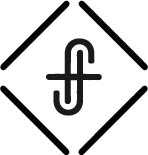 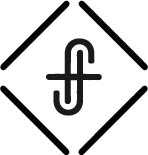 Is there more?God never told you to go to church.God said you are the church.Quit going to church!Be planted.The righteous flourish like the palm tree and grow like a cedar in Lebanon. They are planted in the house of the Lord; they flourish in the courts of our God. They still bear fruit in old age; they are ever full of sap and green, to declare that the Lord is upright; he is my rock, and there is no unrighteousness in him. 					Psalm 92:12–15Are you flourishing?Flourish – grow or develop in a healthy or vigorous way, especially as the result of a particularly favorable environment. Your life is a seed.It has potential.A seed can only grow if it is planted.A sower went out to sow. And as he sowed, some seeds fell along the path, and the birds came and devoured them. 					Matthew 13:4Other seeds fell on rocky ground, where they did not have much soil, and immediately they sprang up, since they had no depth of soil, but when the sun rose they were scorched. And since they had no root, they withered away. 					Matthew 13:5-6Other seeds fell among thorns, and the thorns grew up and choked them. 			Matthew 13:7Other seeds fell on good soil and produced grain, some a hundredfold, some sixty, some thirty. He who has ears, let him hear.”					Matthew 13:8–9“Going to church” is not the same as being planted.What happens when you are planted?1. Your roots grow deep.He is like a tree planted by water, that sends out its roots by the stream, and does not fear when heat comes, for its leaves remain green, and is not anxious in the year of drought, for it does not cease to bear fruit.”  Jeremiah 17:82. Your roots produce fruit.But the fruit of the Spirit is love, joy, peace, patience, kindness, goodness, faithfulness, gentleness, self-control; against such things there is no law.	Galatians 5:22–23It takes five things for a tree to grow …Soil = your heart Light = the WordWater = a relationship with Jesus, the Living waterTemperature = the Holy Spirit fireTime = your life When is the best time? Now!